George Walton Baseball 2021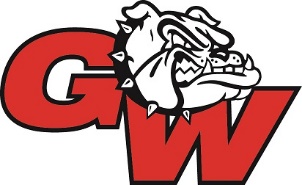 MS Schedule Date	Team	Place	Time	
2/9	West Jackson(R/B-DH)	Home	4:30
2/11	Loganville Christian	Away	4:30
2/13	Hebron (B – DH)	Away	11 AM
2/18	Loganville Christian(R-DH)	Home	4:30
2/20	Hebron (B)	Away	11 AM
2/23	Carver MS	Home	5:30
2/24	West Jackson B	Home	5:30
2/25	Carver MS	Away	5:30	
2/27	Commerce (R/B-DH)	Away	11:00	
3/4	Bethlehem Christian (DH)	Home	5:00
3/5	Young American (B-Game)	Away	4:30
3/6	Commerce	Home	11:00	
3/13	Athens Christian (R/B-DH)	Home	12:00
3/15	West Jackson(B-Game)	Away	5:30	
3/16	Social Circle	Home	5:30
3/17	Athens Academy	Home	5:30
3/18	Social Circle	Away	5:30
3/19	West Jackson (B-Game)	Home	5:30
3/20	Athens Christian (R/B-DH)	Away	1:30
3/22	Oglethorpe (B-Game)	Home	5:30
3/23	Young American (B-Game)	Home	4:00
3/23	Prince Ave	Home	5:30
3/24	Athens Academy	Away	5:30
3/25	Oglethorpe (B-Game)	Away	5:30
3/26	Prince Ave	Away	5:30
3/29--4/2	Middle School Tournament		TBA
